К А Р А Р 					            	                                         Р Е Ш Е Н И ЕО назначении выборов депутатов Совета сельского поселения Новозирганский сельсовет муниципального района Хайбуллинский район Республики Башкортостан двадцать восьмого созываВ соответствии со статьей 10 Федерального закона «Об основных гарантиях избирательных прав и права на участие в референдуме граждан Российской Федерации»,статьей 10 Кодекса Республики Башкортостан о выборах, статьей 7 Устава сельского поселения Новозирганский сельсовет муниципального района Хайбуллинский район Республики Башкортостан,Совет сельского поселения Новозирганский сельсовет муниципального района Хайбуллинский район Республики Башкортостан, решил:	1.Назначить выборы депутатов Совета сельского поселения Новозирганский сельсовет муниципального района Хайбуллинский район Республики Башкортостан на 8 сентября 2019 года.2. Настоящее решение вступает в силу со дня официального опубликования в газете «Хайбуллинский вестник».3.Направить настоящее решение в территориальную избирательную комиссию муниципального района Хайбуллинский район Республики Башкортостан. Глава сельского 	поселения Новозирганский сельсоветмуниципального районаХайбуллинский район	Республики Башкортостан                               	                                        Х.М.Шарипов18 июня   2019 г№ Р – 40/108Башкортостан Республикаһының Хәйбулла районымуниципаль районыныңЯңы Ергән ауыл советыауыл биләмәһе Советы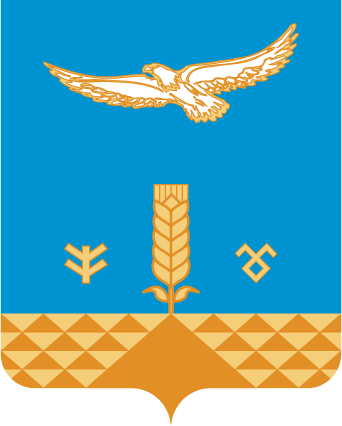 Совет сельского поселения Новозирганский сельсоветмуниципального районаХайбуллинский районРеспублики Башкортостан